Компьютерная гигиена или как обезопасить себя в информационный векЧтобы не стать жертвой мошенников, необходимо соблюдать правила цифровой или компьютерной гигиены, сохранять бдительность, использовать сложные и разные пароли.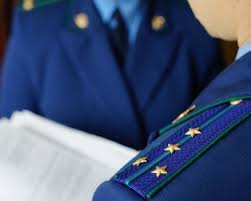 При каждой оплате товаров или услуг с помощью электронных средств платежа необходимо помнить следующие правила: не использовать подозрительные Интернет-сайты, подключить Интернет-банк и СМС-оповещение, не сообщать данные своей карты другим людям, в том числе банковским служащим, работникам интернет-магазинов, при возможности открыть отдельную карту, на которой хранить определенную сумму денежных средств для осуществления безналичных платежей.Основная задача граждан при принятии решения о приобретении товара через Интернет-магазин, а также посредством сотовой связи при поступлении просьбы об оказании помощи в связи с непредвиденными обстоятельствами, произошедшими с их родственниками, – быть осмотрительными и проверить доступным способом поступающую информацию, прежде чем перечислять денежные средства в адрес злоумышленников. В случае выявления нарушений, Вы можете обратиться в межрайонную прокуратуру!СООБЩАЙТЕ О ФАКТАХ НАРУШЕНИЯ ЗАКОНА!Прокуратура Темрюкского района г. Темрюк, ул. Степана Разина, 41  телефон приемной: (886148) 5-24-85ОМВД России по Темрюкскому районуг. Темрюк, ул. Чуянова, 26  телефон дежурной части: (886148) 5-19-72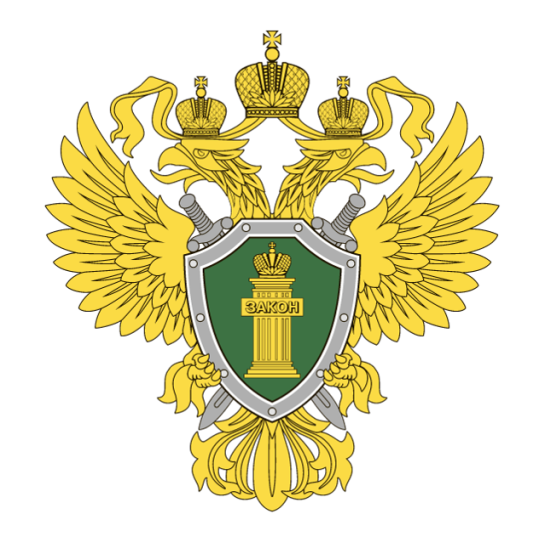 ПРОКУРАТУРАТЕМРЮКСКОГО РАЙОНА«КОМПЬЮТЕРНАЯ ГИГИЕНА»г. Темрюк2022За мошенничество с использованием электронных средств предусмотрена уголовная ответственность согласно статье 159.3 Уголовного кодекса за мошенничество с использованием электронных средств платежа. 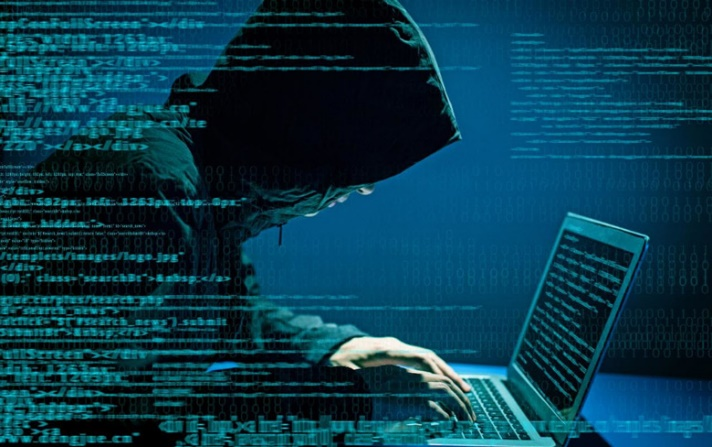 Также предусмотрена уголовная ответственность за мошенничество в сфере компьютерной информации, то есть хищение чужого имущества или приобретение права на чужое имущество путем ввода, удаления, блокирования, модификации компьютерной информации либо иного вмешательства в функционирование средств хранения, обработки или передачи компьютерной информации или информационно-телекоммуникационных сетей (статья 159.6 Уголовного кодекса РФ).В зависимости от тяжести совершенного преступления Уголовным кодексом Российской Федерации за преступления, связанные с указанными видами мошеннических действий, предусмотрено наказание в виде штрафа, обязательных, исправительных и принудительных работ либо лишения свободы до шести лет.9 приемов информационной безопасности,
о которых нужно знать каждому1. Не давайте свой телефон незнакомым людям, которым якобы нужно срочно позвонить. 2. Используйте длинные и надежные пароли, а также биометрию и двухфакторную аутентификацию, особенно для платежей и денежных переводов. 3. Меньше рассказывайте о себе в интернете. Думайте, кому и что вы говорите.4. Не принимайте запросы на дружбу от незнакомых людей в социальных сетях. 5. Следите за тем, какие приложения получают на ваших устройствах доступ и к чему. 6. Обновляйте программы и операционные системы на всех устройствах (не только мобильных). 7. С осторожностью открывайте электронные письма. 8. Аккуратнее относитесь к использованию публичных сетей Wi-Fi при обращении к своему мобильному банку. 9. Не скачивайте «поломанное» программное обеспечение с неизвестных сайтов. 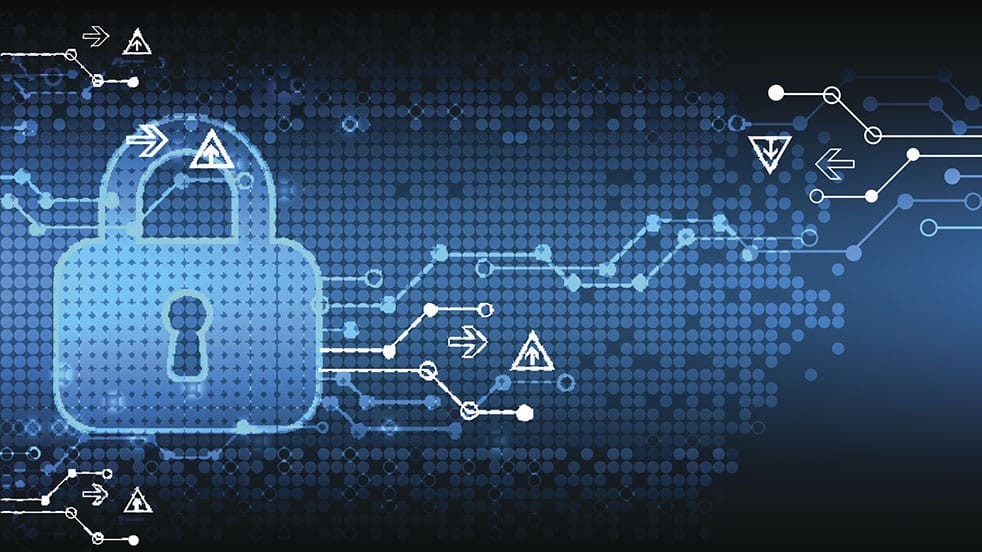 